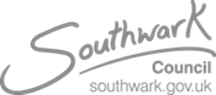 If you are an organisation referring a person for occupational therapy on their behalf please complete this form.Occupational Therapy Referral FormBasic personal details (Client)Basic personal details (Client)Basic personal details (Client)Basic personal details (Client)Basic personal details (Client)Basic personal details (Client)Basic personal details (Client)Basic personal details (Client)Basic personal details (Client)Basic personal details (Client)Basic personal details (Client)Basic personal details (Client)Basic personal details (Client)Basic personal details (Client)Basic personal details (Client)Basic personal details (Client)Basic personal details (Client)Basic personal details (Client)Basic personal details (Client)Basic personal details (Client)Basic personal details (Client)Basic personal details (Client)Basic personal details (Client)Basic personal details (Client)Basic personal details (Client)Basic personal details (Client)Basic personal details (Client)Basic personal details (Client)Basic personal details (Client)Basic personal details (Client)Basic personal details (Client)Basic personal details (Client)Basic personal details (Client)Basic personal details (Client)TitleForenameForenameForenameForenameSurnameSurnameSurnameSurnameSurnameSurnameSurnameSurnamePreferred name:Preferred name:Preferred name:Preferred name:Preferred name:Preferred name:DOBDOBDOBDOBDOBDOBDOBDOBNHS IDNHS IDNHS IDNHS IDNHS IDNHS IDUnknown  Unknown  Unknown  GenderGenderGenderGenderGenderGenderGenderGenderMale    Female Male    Female Male    Female Male    Female Male    Female Male    Female Male    Female Male    Female Present address/location:Present address/location:Present address/location:Present address/location:Present address/location:Present address/location:Permanent address (if different):Permanent address (if different):Permanent address (if different):Permanent address (if different):Permanent address (if different):Permanent address (if different):Permanent address (if different):Permanent address (if different):Permanent address (if different):Permanent address (if different):Permanent address (if different):Present address/location:Present address/location:Present address/location:Present address/location:Present address/location:Present address/location:Permanent address (if different):Permanent address (if different):Permanent address (if different):Permanent address (if different):Permanent address (if different):Permanent address (if different):Permanent address (if different):Permanent address (if different):Permanent address (if different):Permanent address (if different):Permanent address (if different):Post codePost codePost codePost codePost codePost codePost codePost codePost codePost codePost codePost codePost codePost codePost codePost codePost codeTelephone numberTelephone numberTelephone numberTelephone numberTelephone numberTelephone numberTelephone numberTelephone numberTelephone numberTelephone numberTelephone numberTelephone numberTelephone numberTelephone numberTelephone numberTelephone numberTelephone numberEmail addressEmail addressEmail addressEmail addressEmail addressEmail addressResident of (name Borough/Shire/Council)Resident of (name Borough/Shire/Council)Resident of (name Borough/Shire/Council)Resident of (name Borough/Shire/Council)Resident of (name Borough/Shire/Council)Resident of (name Borough/Shire/Council)Resident of (name Borough/Shire/Council)Resident of (name Borough/Shire/Council)Resident of (name Borough/Shire/Council)Resident of (name Borough/Shire/Council)Resident of (name Borough/Shire/Council)Resident of (name Borough/Shire/Council)Resident of (name Borough/Shire/Council)Resident of (name Borough/Shire/Council)Resident of (name Borough/Shire/Council)OccupationOccupationOccupationOccupationOccupationOccupationOccupationOccupationOccupationPreferred  languagePreferred  languagePreferred  languagePreferred  languagePreferred  languagePreferred  languagePreferred  languagePreferred  languagePreferred  languageInterpreter neededInterpreter neededInterpreter neededInterpreter neededInterpreter neededInterpreter neededInterpreter neededInterpreter neededInterpreter neededInterpreter neededYes    No Yes    No Yes    No Yes    No Other communication needsOther communication needsOther communication needsOther communication needsOther communication needsOther communication needsOther communication needsOther communication needsOther communication needsYes    No  If ‘yes’ please provide detailsYes    No  If ‘yes’ please provide detailsYes    No  If ‘yes’ please provide detailsYes    No  If ‘yes’ please provide detailsYes    No  If ‘yes’ please provide detailsYes    No  If ‘yes’ please provide detailsYes    No  If ‘yes’ please provide detailsYes    No  If ‘yes’ please provide detailsYes    No  If ‘yes’ please provide detailsYes    No  If ‘yes’ please provide detailsYes    No  If ‘yes’ please provide detailsThe adult’s needsThe adult’s needsThe adult’s needsThe adult’s needsThe adult’s needsThe adult’s needsThe adult’s needsThe adult’s needsThe adult’s needsThe adult’s needsThe adult’s needsThe adult’s needsThe adult’s needsThe adult’s needsThe adult’s needsThe adult’s needsThe adult’s needsThe adult’s needsThe adult’s needsThe adult’s needsThe adult’s needsThe adult’s needsThe adult’s needsThe adult’s needsThe adult’s needsThe adult’s needsThe adult’s needsThe adult’s needsThe adult’s needsThe adult’s needsThe adult’s needsThe adult’s needsThe adult’s needsThe adult’s needsKnown needs(tick)Known needs(tick)NoneNoneNoneNoneNoneNoneNoneNoneNoneNoneNoneSpeech/languageSpeech/languageSpeech/languageSpeech/languageSpeech/languageSpeech/languageSpeech/languageSpeech/languageSpeech/languagePhysical healthPhysical healthPhysical healthPhysical healthPhysical healthPhysical healthKnown needs(tick)Known needs(tick)Sensory impairmentSensory impairmentSensory impairmentSensory impairmentSensory impairmentSensory impairmentSensory impairmentSensory impairmentSensory impairmentSensory impairmentSensory impairmentMobilityMobilityMobilityMobilityMobilityMobilityMobilityMobilityMobilityMental healthMental healthMental healthMental healthMental healthMental healthKnown needs(tick)Known needs(tick)Social needsSocial needsSocial needsSocial needsSocial needsSocial needsSocial needsSocial needsSocial needsSocial needsSocial needsAlcohol/substance useAlcohol/substance useAlcohol/substance useAlcohol/substance useAlcohol/substance useAlcohol/substance useAlcohol/substance useAlcohol/substance useAlcohol/substance useLearning disabilityLearning disabilityLearning disabilityLearning disabilityLearning disabilityLearning disabilityKnown needs(tick)Known needs(tick)Older personOlder personOlder personOlder personOlder personOlder personOlder personOlder personOlder personOlder personOlder personPlease provide details;Please provide details;Please provide details;Please provide details;Please provide details;Please provide details;Please provide details;Please provide details;Please provide details;Please provide details;Please provide details;Please provide details;Please provide details;Please provide details;Please provide details;Please provide details;Please provide details;Please provide details;Please provide details;Please provide details;Please provide details;Please provide details;Please provide details;Please provide details;Please provide details;Please provide details;Please provide details;Please provide details;Please provide details;Please provide details;Please provide details;Please provide details;Please provide details;Please provide details;Use the below space to detail the adult’s presenting problem, difficulty or concern Use the adult’s words /views as  much as possibleUse the below space to detail the adult’s presenting problem, difficulty or concern Use the adult’s words /views as  much as possibleUse the below space to detail the adult’s presenting problem, difficulty or concern Use the adult’s words /views as  much as possibleUse the below space to detail the adult’s presenting problem, difficulty or concern Use the adult’s words /views as  much as possibleUse the below space to detail the adult’s presenting problem, difficulty or concern Use the adult’s words /views as  much as possibleUse the below space to detail the adult’s presenting problem, difficulty or concern Use the adult’s words /views as  much as possibleUse the below space to detail the adult’s presenting problem, difficulty or concern Use the adult’s words /views as  much as possibleUse the below space to detail the adult’s presenting problem, difficulty or concern Use the adult’s words /views as  much as possibleUse the below space to detail the adult’s presenting problem, difficulty or concern Use the adult’s words /views as  much as possibleUse the below space to detail the adult’s presenting problem, difficulty or concern Use the adult’s words /views as  much as possibleUse the below space to detail the adult’s presenting problem, difficulty or concern Use the adult’s words /views as  much as possibleUse the below space to detail the adult’s presenting problem, difficulty or concern Use the adult’s words /views as  much as possibleUse the below space to detail the adult’s presenting problem, difficulty or concern Use the adult’s words /views as  much as possibleUse the below space to detail the adult’s presenting problem, difficulty or concern Use the adult’s words /views as  much as possibleUse the below space to detail the adult’s presenting problem, difficulty or concern Use the adult’s words /views as  much as possibleUse the below space to detail the adult’s presenting problem, difficulty or concern Use the adult’s words /views as  much as possibleUse the below space to detail the adult’s presenting problem, difficulty or concern Use the adult’s words /views as  much as possibleUse the below space to detail the adult’s presenting problem, difficulty or concern Use the adult’s words /views as  much as possibleUse the below space to detail the adult’s presenting problem, difficulty or concern Use the adult’s words /views as  much as possibleUse the below space to detail the adult’s presenting problem, difficulty or concern Use the adult’s words /views as  much as possibleUse the below space to detail the adult’s presenting problem, difficulty or concern Use the adult’s words /views as  much as possibleUse the below space to detail the adult’s presenting problem, difficulty or concern Use the adult’s words /views as  much as possibleUse the below space to detail the adult’s presenting problem, difficulty or concern Use the adult’s words /views as  much as possibleUse the below space to detail the adult’s presenting problem, difficulty or concern Use the adult’s words /views as  much as possibleUse the below space to detail the adult’s presenting problem, difficulty or concern Use the adult’s words /views as  much as possibleUse the below space to detail the adult’s presenting problem, difficulty or concern Use the adult’s words /views as  much as possibleUse the below space to detail the adult’s presenting problem, difficulty or concern Use the adult’s words /views as  much as possibleUse the below space to detail the adult’s presenting problem, difficulty or concern Use the adult’s words /views as  much as possibleUse the below space to detail the adult’s presenting problem, difficulty or concern Use the adult’s words /views as  much as possibleUse the below space to detail the adult’s presenting problem, difficulty or concern Use the adult’s words /views as  much as possibleUse the below space to detail the adult’s presenting problem, difficulty or concern Use the adult’s words /views as  much as possibleUse the below space to detail the adult’s presenting problem, difficulty or concern Use the adult’s words /views as  much as possibleUse the below space to detail the adult’s presenting problem, difficulty or concern Use the adult’s words /views as  much as possibleUse the below space to detail the adult’s presenting problem, difficulty or concern Use the adult’s words /views as  much as possibleUse the below space to record the perceived impact on the adult’s lifeUse the below space to record the perceived impact on the adult’s lifeUse the below space to record the perceived impact on the adult’s lifeUse the below space to record the perceived impact on the adult’s lifeUse the below space to record the perceived impact on the adult’s lifeUse the below space to record the perceived impact on the adult’s lifeUse the below space to record the perceived impact on the adult’s lifeUse the below space to record the perceived impact on the adult’s lifeUse the below space to record the perceived impact on the adult’s lifeUse the below space to record the perceived impact on the adult’s lifeUse the below space to record the perceived impact on the adult’s lifeUse the below space to record the perceived impact on the adult’s lifeUse the below space to record the perceived impact on the adult’s lifeUse the below space to record the perceived impact on the adult’s lifeUse the below space to record the perceived impact on the adult’s lifeUse the below space to record the perceived impact on the adult’s lifeUse the below space to record the perceived impact on the adult’s lifeUse the below space to record the perceived impact on the adult’s lifeUse the below space to record the perceived impact on the adult’s lifeUse the below space to record the perceived impact on the adult’s lifeUse the below space to record the perceived impact on the adult’s lifeUse the below space to record the perceived impact on the adult’s lifeUse the below space to record the perceived impact on the adult’s lifeUse the below space to record the perceived impact on the adult’s lifeUse the below space to record the perceived impact on the adult’s lifeUse the below space to record the perceived impact on the adult’s lifeUse the below space to record the perceived impact on the adult’s lifeUse the below space to record the perceived impact on the adult’s lifeUse the below space to record the perceived impact on the adult’s lifeUse the below space to record the perceived impact on the adult’s lifeUse the below space to record the perceived impact on the adult’s lifeUse the below space to record the perceived impact on the adult’s lifeUse the below space to record the perceived impact on the adult’s lifeUse the below space to record the perceived impact on the adult’s lifeTell us about relevant recent life events or changes in the adult’s lifeTell us about relevant recent life events or changes in the adult’s lifeTell us about relevant recent life events or changes in the adult’s lifeTell us about relevant recent life events or changes in the adult’s lifeTell us about relevant recent life events or changes in the adult’s lifeTell us about relevant recent life events or changes in the adult’s lifeTell us about relevant recent life events or changes in the adult’s lifeTell us about relevant recent life events or changes in the adult’s lifeTell us about relevant recent life events or changes in the adult’s lifeTell us about relevant recent life events or changes in the adult’s lifeTell us about relevant recent life events or changes in the adult’s lifeTell us about relevant recent life events or changes in the adult’s lifeTell us about relevant recent life events or changes in the adult’s lifeTell us about relevant recent life events or changes in the adult’s lifeTell us about relevant recent life events or changes in the adult’s lifeTell us about relevant recent life events or changes in the adult’s lifeTell us about relevant recent life events or changes in the adult’s lifeTell us about relevant recent life events or changes in the adult’s lifeTell us about relevant recent life events or changes in the adult’s lifeTell us about relevant recent life events or changes in the adult’s lifeTell us about relevant recent life events or changes in the adult’s lifeTell us about relevant recent life events or changes in the adult’s lifeTell us about relevant recent life events or changes in the adult’s lifeTell us about relevant recent life events or changes in the adult’s lifeTell us about relevant recent life events or changes in the adult’s lifeTell us about relevant recent life events or changes in the adult’s lifeTell us about relevant recent life events or changes in the adult’s lifeTell us about relevant recent life events or changes in the adult’s lifeTell us about relevant recent life events or changes in the adult’s lifeTell us about relevant recent life events or changes in the adult’s lifeTell us about relevant recent life events or changes in the adult’s lifeTell us about relevant recent life events or changes in the adult’s lifeTell us about relevant recent life events or changes in the adult’s lifeTell us about relevant recent life events or changes in the adult’s lifeTell us about what the adult thinks will help them with their situation Tell us about what the adult thinks will help them with their situation Tell us about what the adult thinks will help them with their situation Tell us about what the adult thinks will help them with their situation Tell us about what the adult thinks will help them with their situation Tell us about what the adult thinks will help them with their situation Tell us about what the adult thinks will help them with their situation Tell us about what the adult thinks will help them with their situation Tell us about what the adult thinks will help them with their situation Tell us about what the adult thinks will help them with their situation Tell us about what the adult thinks will help them with their situation Tell us about what the adult thinks will help them with their situation Tell us about what the adult thinks will help them with their situation Tell us about what the adult thinks will help them with their situation Tell us about what the adult thinks will help them with their situation Tell us about what the adult thinks will help them with their situation Tell us about what the adult thinks will help them with their situation Tell us about what the adult thinks will help them with their situation Tell us about what the adult thinks will help them with their situation Tell us about what the adult thinks will help them with their situation Tell us about what the adult thinks will help them with their situation Tell us about what the adult thinks will help them with their situation Tell us about what the adult thinks will help them with their situation Tell us about what the adult thinks will help them with their situation Tell us about what the adult thinks will help them with their situation Tell us about what the adult thinks will help them with their situation Tell us about what the adult thinks will help them with their situation Tell us about what the adult thinks will help them with their situation Tell us about what the adult thinks will help them with their situation Tell us about what the adult thinks will help them with their situation Tell us about what the adult thinks will help them with their situation Tell us about what the adult thinks will help them with their situation Tell us about what the adult thinks will help them with their situation Tell us about what the adult thinks will help them with their situation Record the family’s/carer’s perception of the problem/difficulty/concern Record the family’s/carer’s perception of the problem/difficulty/concern Record the family’s/carer’s perception of the problem/difficulty/concern Record the family’s/carer’s perception of the problem/difficulty/concern Record the family’s/carer’s perception of the problem/difficulty/concern Record the family’s/carer’s perception of the problem/difficulty/concern Record the family’s/carer’s perception of the problem/difficulty/concern Record the family’s/carer’s perception of the problem/difficulty/concern Record the family’s/carer’s perception of the problem/difficulty/concern Record the family’s/carer’s perception of the problem/difficulty/concern Record the family’s/carer’s perception of the problem/difficulty/concern Record the family’s/carer’s perception of the problem/difficulty/concern Record the family’s/carer’s perception of the problem/difficulty/concern Record the family’s/carer’s perception of the problem/difficulty/concern Record the family’s/carer’s perception of the problem/difficulty/concern Record the family’s/carer’s perception of the problem/difficulty/concern Record the family’s/carer’s perception of the problem/difficulty/concern Record the family’s/carer’s perception of the problem/difficulty/concern Record the family’s/carer’s perception of the problem/difficulty/concern Record the family’s/carer’s perception of the problem/difficulty/concern Record the family’s/carer’s perception of the problem/difficulty/concern Record the family’s/carer’s perception of the problem/difficulty/concern Record the family’s/carer’s perception of the problem/difficulty/concern Record the family’s/carer’s perception of the problem/difficulty/concern Record the family’s/carer’s perception of the problem/difficulty/concern Record the family’s/carer’s perception of the problem/difficulty/concern Record the family’s/carer’s perception of the problem/difficulty/concern Record the family’s/carer’s perception of the problem/difficulty/concern Record the family’s/carer’s perception of the problem/difficulty/concern Record the family’s/carer’s perception of the problem/difficulty/concern Record the family’s/carer’s perception of the problem/difficulty/concern Record the family’s/carer’s perception of the problem/difficulty/concern Record the family’s/carer’s perception of the problem/difficulty/concern Record the family’s/carer’s perception of the problem/difficulty/concern Detail other needs/difficulties experienced by the adultDetail other needs/difficulties experienced by the adultDetail other needs/difficulties experienced by the adultDetail other needs/difficulties experienced by the adultDetail other needs/difficulties experienced by the adultDetail other needs/difficulties experienced by the adultDetail other needs/difficulties experienced by the adultDetail other needs/difficulties experienced by the adultDetail other needs/difficulties experienced by the adultDetail other needs/difficulties experienced by the adultDetail other needs/difficulties experienced by the adultDetail other needs/difficulties experienced by the adultDetail other needs/difficulties experienced by the adultDetail other needs/difficulties experienced by the adultDetail other needs/difficulties experienced by the adultDetail other needs/difficulties experienced by the adultDetail other needs/difficulties experienced by the adultDetail other needs/difficulties experienced by the adultDetail other needs/difficulties experienced by the adultDetail other needs/difficulties experienced by the adultDetail other needs/difficulties experienced by the adultDetail other needs/difficulties experienced by the adultDetail other needs/difficulties experienced by the adultDetail other needs/difficulties experienced by the adultDetail other needs/difficulties experienced by the adultDetail other needs/difficulties experienced by the adultDetail other needs/difficulties experienced by the adultDetail other needs/difficulties experienced by the adultDetail other needs/difficulties experienced by the adultDetail other needs/difficulties experienced by the adultDetail other needs/difficulties experienced by the adultDetail other needs/difficulties experienced by the adultDetail other needs/difficulties experienced by the adultDetail other needs/difficulties experienced by the adultTell us about services the adult currently receivesTell us about services the adult currently receivesTell us about services the adult currently receivesTell us about services the adult currently receivesTell us about services the adult currently receivesTell us about services the adult currently receivesTell us about services the adult currently receivesTell us about services the adult currently receivesTell us about services the adult currently receivesTell us about services the adult currently receivesTell us about services the adult currently receivesTell us about services the adult currently receivesTell us about services the adult currently receivesTell us about services the adult currently receivesTell us about services the adult currently receivesTell us about services the adult currently receivesTell us about services the adult currently receivesTell us about services the adult currently receivesTell us about services the adult currently receivesTell us about services the adult currently receivesTell us about services the adult currently receivesTell us about services the adult currently receivesTell us about services the adult currently receivesTell us about services the adult currently receivesTell us about services the adult currently receivesTell us about services the adult currently receivesTell us about services the adult currently receivesTell us about services the adult currently receivesTell us about services the adult currently receivesTell us about services the adult currently receivesTell us about services the adult currently receivesTell us about services the adult currently receivesTell us about services the adult currently receivesTell us about services the adult currently receivesAccommodation detailsAccommodation detailsAccommodation detailsAccommodation detailsAccommodation detailsAccommodation detailsAccommodation detailsAccommodation detailsAccommodation detailsAccommodation detailsAccommodation detailsAccommodation detailsAccommodation detailsAccommodation detailsAccommodation detailsAccommodation detailsAccommodation detailsAccommodation detailsAccommodation detailsAccommodation detailsAccommodation detailsAccommodation detailsAccommodation detailsAccommodation detailsAccommodation detailsAccommodation detailsAccommodation detailsAccommodation detailsAccommodation detailsAccommodation detailsAccommodation detailsAccommodation detailsAccommodation detailsAccommodation detailsType of accommodationType of accommodationType of accommodationType of accommodationType of accommodationHouse House House House House House Registered care Registered care Registered care Registered care Registered care Registered care Registered care Type of accommodationType of accommodationType of accommodationType of accommodationType of accommodationFlat/bedsit Flat/bedsit Flat/bedsit Flat/bedsit Flat/bedsit Flat/bedsit Supported HousingSupported HousingSupported HousingSupported HousingSupported HousingSupported HousingSupported HousingBed & BreakfastBed & BreakfastBed & BreakfastBed & BreakfastBed & BreakfastBed & BreakfastBed & BreakfastBed & BreakfastBed & BreakfastBed & BreakfastType of accommodationType of accommodationType of accommodationType of accommodationType of accommodationOtherOtherOtherOtherOtherOtherIf ‘Other’ please provide details:If ‘Other’ please provide details:If ‘Other’ please provide details:If ‘Other’ please provide details:If ‘Other’ please provide details:If ‘Other’ please provide details:If ‘Other’ please provide details:If ‘Other’ please provide details:If ‘Other’ please provide details:If ‘Other’ please provide details:If ‘Other’ please provide details:If ‘Other’ please provide details:If ‘Other’ please provide details:If ‘Other’ please provide details:If ‘Other’ please provide details:If ‘Other’ please provide details:If ‘Other’ please provide details:If ‘Other’ please provide details:If ‘Other’ please provide details:If ‘Other’ please provide details:If ‘Other’ please provide details:If ‘Other’ please provide details:TenureTenureTenureTenureTenureCouncilCouncilCouncilCouncilCouncilCouncilHome ownerHome ownerHome ownerHome ownerHome ownerHome ownerHome ownerTenureTenureTenureTenureTenurePrivate rentedPrivate rentedPrivate rentedPrivate rentedPrivate rentedPrivate rentedWith familyWith familyWith familyWith familyWith familyWith familyWith familyHousing associationHousing associationHousing associationHousing associationHousing associationHousing associationHousing associationHousing associationHousing associationHousing associationTenureTenureTenureTenureTenureOtherOtherOtherOtherOtherOther If ‘Other’ provide details: If ‘Other’ provide details: If ‘Other’ provide details: If ‘Other’ provide details: If ‘Other’ provide details: If ‘Other’ provide details: If ‘Other’ provide details: If ‘Other’ provide details: If ‘Other’ provide details: If ‘Other’ provide details: If ‘Other’ provide details: If ‘Other’ provide details: If ‘Other’ provide details: If ‘Other’ provide details: If ‘Other’ provide details: If ‘Other’ provide details: If ‘Other’ provide details: If ‘Other’ provide details: If ‘Other’ provide details: If ‘Other’ provide details: If ‘Other’ provide details: If ‘Other’ provide details: If ‘Other’ provide details:Does the adult live aloneDoes the adult live aloneDoes the adult live aloneDoes the adult live aloneDoes the adult live aloneDoes the adult live aloneDoes the adult live aloneDoes the adult live aloneDoes the adult live aloneDoes the adult live aloneDoes the adult live aloneYes    No Yes    No Yes    No Yes    No Yes    No Number of people in householdNumber of people in householdNumber of people in householdNumber of people in householdNumber of people in householdNumber of people in householdNumber of people in householdNumber of people in householdNumber of people in householdNumber of people in householdNumber of people in householdNumber of people in householdNumber of people in householdNumber of people in householdNumber of people in householdNumber of people in householdDoes the adult have dependents? (if yes detail below, including if primary carer)Does the adult have dependents? (if yes detail below, including if primary carer)Does the adult have dependents? (if yes detail below, including if primary carer)Does the adult have dependents? (if yes detail below, including if primary carer)Does the adult have dependents? (if yes detail below, including if primary carer)Does the adult have dependents? (if yes detail below, including if primary carer)Does the adult have dependents? (if yes detail below, including if primary carer)Does the adult have dependents? (if yes detail below, including if primary carer)Does the adult have dependents? (if yes detail below, including if primary carer)Does the adult have dependents? (if yes detail below, including if primary carer)Does the adult have dependents? (if yes detail below, including if primary carer)Does the adult have dependents? (if yes detail below, including if primary carer)Does the adult have dependents? (if yes detail below, including if primary carer)Does the adult have dependents? (if yes detail below, including if primary carer)Does the adult have dependents? (if yes detail below, including if primary carer)Does the adult have dependents? (if yes detail below, including if primary carer)Does the adult have dependents? (if yes detail below, including if primary carer)Does the adult have dependents? (if yes detail below, including if primary carer)Does the adult have dependents? (if yes detail below, including if primary carer)Does the adult have dependents? (if yes detail below, including if primary carer)Does the adult have dependents? (if yes detail below, including if primary carer)Does the adult have dependents? (if yes detail below, including if primary carer)Does the adult have dependents? (if yes detail below, including if primary carer)Does the adult have dependents? (if yes detail below, including if primary carer)Does the adult have dependents? (if yes detail below, including if primary carer)Does the adult have dependents? (if yes detail below, including if primary carer)Does the adult have dependents? (if yes detail below, including if primary carer)Does the adult have dependents? (if yes detail below, including if primary carer)Yes    No  Yes    No  Yes    No  Yes    No  Yes    No  Yes    No  Does the adult have pets?Does the adult have pets?Does the adult have pets?Does the adult have pets?Does the adult have pets?Does the adult have pets?Does the adult have pets?Does the adult have pets?Does the adult have pets?Does the adult have pets?Does the adult have pets?Does the adult have pets?Does the adult have pets?Does the adult have pets?Does the adult have pets?Does the adult have pets?Does the adult have pets?Does the adult have pets?Does the adult have pets?Does the adult have pets?Does the adult have pets?Does the adult have pets?Does the adult have pets?Does the adult have pets?Does the adult have pets?Does the adult have pets?Does the adult have pets?Does the adult have pets?Yes    No  Yes    No  Yes    No  Yes    No  Yes    No  Yes    No  Please provide access details (lift, stairs etc)Please provide access details (lift, stairs etc)Please provide access details (lift, stairs etc)Please provide access details (lift, stairs etc)Please provide access details (lift, stairs etc)Please provide access details (lift, stairs etc)Please provide access details (lift, stairs etc)Please provide access details (lift, stairs etc)Please provide access details (lift, stairs etc)Please provide access details (lift, stairs etc)Please provide access details (lift, stairs etc)Please provide access details (lift, stairs etc)Please provide access details (lift, stairs etc)Please provide access details (lift, stairs etc)Please provide access details (lift, stairs etc)Please provide access details (lift, stairs etc)Please provide access details (lift, stairs etc)Please provide access details (lift, stairs etc)Please provide access details (lift, stairs etc)Please provide access details (lift, stairs etc)Please provide access details (lift, stairs etc)Please provide access details (lift, stairs etc)Please provide access details (lift, stairs etc)Please provide access details (lift, stairs etc)Please provide access details (lift, stairs etc)Please provide access details (lift, stairs etc)Please provide access details (lift, stairs etc)Please provide access details (lift, stairs etc)Please provide access details (lift, stairs etc)Please provide access details (lift, stairs etc)Please provide access details (lift, stairs etc)Please provide access details (lift, stairs etc)Please provide access details (lift, stairs etc)Please provide access details (lift, stairs etc)Please provide key holder detailsPlease provide key holder detailsPlease provide key holder detailsPlease provide key holder detailsPlease provide key holder detailsPlease provide key holder detailsPlease provide key holder detailsPlease provide key holder detailsPlease provide key holder detailsPlease provide key holder detailsPlease provide key holder detailsPlease provide key holder detailsPlease provide key holder detailsPlease provide key holder detailsPlease provide key holder detailsPlease provide key holder detailsPlease provide key holder detailsPlease provide key holder detailsPlease provide key holder detailsPlease provide key holder detailsPlease provide key holder detailsPlease provide key holder detailsPlease provide key holder detailsPlease provide key holder detailsPlease provide key holder detailsPlease provide key holder detailsPlease provide key holder detailsPlease provide key holder detailsPlease provide key holder detailsPlease provide key holder detailsPlease provide key holder detailsPlease provide key holder detailsPlease provide key holder detailsPlease provide key holder detailsKey safe availableKey safe availableKey safe availableKey safe availableKey safe availableKey safe availableKey safe availableKey safe available    Yes    No     Yes    No     Yes    No     Yes    No     Yes    No     Yes    No     Yes    No     Yes    No     Yes    No     Yes    No     Yes    No     Yes    No     Yes    No     Yes    No     Yes    No     Yes    No     Yes    No     Yes    No     Yes    No     Yes    No     Yes    No     Yes    No     Yes    No     Yes    No     Yes    No     Yes    No Support network detailsSupport network detailsSupport network detailsSupport network detailsSupport network detailsSupport network detailsSupport network detailsSupport network detailsSupport network detailsSupport network detailsSupport network detailsSupport network detailsSupport network detailsSupport network detailsSupport network detailsSupport network detailsSupport network detailsSupport network detailsSupport network detailsSupport network detailsSupport network detailsSupport network detailsSupport network detailsSupport network detailsSupport network detailsSupport network detailsSupport network detailsSupport network detailsSupport network detailsSupport network detailsSupport network detailsSupport network detailsSupport network detailsSupport network detailsMain carerMain carerMain carerMain carerMain carerMain carerMain carerMain carerMain carerMain carerMain carerMain carerMain carerMain carerMain carerMain carerMain carerMain carerMain carerMain carerMain carerMain carerMain carerMain carerMain carerMain carerMain carerMain carerMain carerMain carerMain carerMain carerMain carerMain carerNameNameNameRelationshipRelationshipRelationshipRelationshipRelationshipRelationshipRelationshipRelationshipAddressAddressAddressEmailEmailEmailTelephoneTelephoneTelephoneTelephoneTelephoneTelephoneTelephoneTelephoneFamily (If different from above)Family (If different from above)Family (If different from above)Family (If different from above)Family (If different from above)Family (If different from above)Family (If different from above)Family (If different from above)Family (If different from above)Family (If different from above)Family (If different from above)Family (If different from above)Family (If different from above)Family (If different from above)Family (If different from above)Family (If different from above)Family (If different from above)Family (If different from above)Family (If different from above)Family (If different from above)Family (If different from above)Family (If different from above)Family (If different from above)Family (If different from above)Family (If different from above)Family (If different from above)Family (If different from above)Family (If different from above)Family (If different from above)Family (If different from above)Family (If different from above)Family (If different from above)Family (If different from above)Family (If different from above)NameNameNameRelationshipRelationshipRelationshipRelationshipRelationshipRelationshipRelationshipRelationshipAddressAddressAddressEmailEmailEmailTelephoneTelephoneTelephoneTelephoneTelephoneTelephoneTelephoneTelephoneGPGPGPGPGPGPGPGPGPGPGPGPGPGPGPGPGPGPGPGPGPGPGPGPGPGPGPGPGPGPGPGPGPGPNameNameNameNameTelephoneTelephoneTelephoneTelephoneTelephoneTelephoneTelephoneTelephoneAddressAddressAddressAddressEmailEmailEmailEmailFaxFaxFaxFaxFaxFaxFaxFaxHospital ConsultantHospital ConsultantHospital ConsultantHospital ConsultantHospital ConsultantHospital ConsultantHospital ConsultantHospital ConsultantHospital ConsultantHospital ConsultantHospital ConsultantHospital ConsultantHospital ConsultantHospital ConsultantHospital ConsultantHospital ConsultantHospital ConsultantHospital ConsultantHospital ConsultantHospital ConsultantHospital ConsultantHospital ConsultantHospital ConsultantHospital ConsultantHospital ConsultantHospital ConsultantHospital ConsultantHospital ConsultantHospital ConsultantHospital ConsultantHospital ConsultantHospital ConsultantHospital ConsultantHospital ConsultantNameNameNameNameTelephoneTelephoneTelephoneTelephoneTelephoneTelephoneTelephoneTelephoneAddressAddressAddressAddressEmailEmailEmailEmailFaxFaxFaxFaxFaxFaxFaxFaxOther professionalsOther professionalsOther professionalsOther professionalsOther professionalsOther professionalsOther professionalsOther professionalsOther professionalsOther professionalsOther professionalsOther professionalsOther professionalsOther professionalsOther professionalsOther professionalsOther professionalsOther professionalsOther professionalsOther professionalsOther professionalsOther professionalsOther professionalsOther professionalsOther professionalsOther professionalsOther professionalsOther professionalsOther professionalsOther professionalsOther professionalsOther professionalsOther professionalsOther professionalsNameNameNameNameTelephoneTelephoneTelephoneTelephoneTelephoneTelephoneTelephoneTelephoneAddressAddressAddressAddressEmailEmailEmailEmailFaxFaxFaxFaxFaxFaxFaxFaxSignatory Signatory Signatory Signatory Signatory Signatory Signatory Signatory Signatory Signatory Signatory Signatory Signatory Signatory Signatory Signatory Signatory Signatory Signatory Signatory Signatory Signatory Signatory Signatory Signatory Signatory Signatory Signatory Signatory Signatory Signatory Signatory Signatory Signatory Has the adult provided consent to share information about them with relevant professionalsHas the adult provided consent to share information about them with relevant professionalsHas the adult provided consent to share information about them with relevant professionalsHas the adult provided consent to share information about them with relevant professionalsHas the adult provided consent to share information about them with relevant professionalsHas the adult provided consent to share information about them with relevant professionalsHas the adult provided consent to share information about them with relevant professionalsHas the adult provided consent to share information about them with relevant professionalsHas the adult provided consent to share information about them with relevant professionalsHas the adult provided consent to share information about them with relevant professionalsHas the adult provided consent to share information about them with relevant professionalsHas the adult provided consent to share information about them with relevant professionalsHas the adult provided consent to share information about them with relevant professionalsHas the adult provided consent to share information about them with relevant professionalsHas the adult provided consent to share information about them with relevant professionalsHas the adult provided consent to share information about them with relevant professionalsYes    Yes: with limitations    No Yes    Yes: with limitations    No Yes    Yes: with limitations    No Yes    Yes: with limitations    No Yes    Yes: with limitations    No Yes    Yes: with limitations    No Yes    Yes: with limitations    No Yes    Yes: with limitations    No Yes    Yes: with limitations    No Yes    Yes: with limitations    No Yes    Yes: with limitations    No Yes    Yes: with limitations    No Yes    Yes: with limitations    No Yes    Yes: with limitations    No Yes    Yes: with limitations    No Yes    Yes: with limitations    No Yes    Yes: with limitations    No Yes    Yes: with limitations    No Adult’s signatureAdult’s signatureAdult’s signatureAdult’s signatureAdult’s signatureAdult’s signatureAdult’s signatureDateDateDateDateDateDateDateReferrers nameReferrers nameReferrers nameReferrers nameReferrers nameReferrers nameReferrers nameRoleRoleRoleRoleRoleRoleRoleRoleRoleRoleOrganisationOrganisationOrganisationOrganisationOrganisationOrganisationOrganisationSignatureSignatureSignatureSignatureSignatureSignatureSignatureDateDateDateDateDateDateDateDateDateDateMONITORING FORMMONITORING FORMMONITORING FORMMONITORING FORMMONITORING FORMMONITORING FORMMONITORING FORMMONITORING FORMMONITORING FORMMONITORING FORMMONITORING FORMMONITORING FORMMONITORING FORMMONITORING FORMMONITORING FORMMONITORING FORMMONITORING FORMMONITORING FORMMONITORING FORMMONITORING FORMMONITORING FORMMONITORING FORMMONITORING FORMAgeAgeAgeAgeAgeAgeAgeAgeAgeAgeAgeAgeAgeAgeAgeAgeAgeAgeAgeAgeAgeAgeAgeAgeAge Under 16 16-17 18-24 Under 16 16-17 18-24 Under 16 16-17 18-24 Under 16 16-17 18-24 Under 16 16-17 18-24 Under 16 16-17 18-24 Under 16 16-17 18-24 25-34 35-44 45-54 25-34 35-44 45-54 25-34 35-44 45-54 25-34 35-44 45-54 25-34 35-44 45-54 25-34 35-44 45-54 25-34 35-44 45-54 25-34 35-44 45-54 55-64 65-74 75-84 55-64 65-74 75-84 55-64 65-74 75-84 55-64 65-74 75-84 55-64 65-74 75-84 55-64 65-74 75-84 55-64 65-74 75-84 85-94 95+ Prefer not to say 85-94 95+ Prefer not to say 85-94 95+ Prefer not to sayDisability and healthDisability and healthDisability and healthDisability and healthDisability and healthDisability and healthDisability and healthDisability and healthDisability and healthDisability and healthDisability and healthDisability and healthDisability and healthDisability and healthDisability and healthDisability and healthDisability and healthDisability and healthDisability and healthDisability and healthDisability and healthDisability and healthDisability and healthDisability and healthDisability and healthAre the adult’s day-to-day activities limited because of a health problem or disability which has lasted, or is expected to last, at least 12 months?Are the adult’s day-to-day activities limited because of a health problem or disability which has lasted, or is expected to last, at least 12 months?Are the adult’s day-to-day activities limited because of a health problem or disability which has lasted, or is expected to last, at least 12 months?Are the adult’s day-to-day activities limited because of a health problem or disability which has lasted, or is expected to last, at least 12 months?Are the adult’s day-to-day activities limited because of a health problem or disability which has lasted, or is expected to last, at least 12 months?Are the adult’s day-to-day activities limited because of a health problem or disability which has lasted, or is expected to last, at least 12 months?Are the adult’s day-to-day activities limited because of a health problem or disability which has lasted, or is expected to last, at least 12 months?Are the adult’s day-to-day activities limited because of a health problem or disability which has lasted, or is expected to last, at least 12 months?Are the adult’s day-to-day activities limited because of a health problem or disability which has lasted, or is expected to last, at least 12 months?Are the adult’s day-to-day activities limited because of a health problem or disability which has lasted, or is expected to last, at least 12 months?Are the adult’s day-to-day activities limited because of a health problem or disability which has lasted, or is expected to last, at least 12 months?Are the adult’s day-to-day activities limited because of a health problem or disability which has lasted, or is expected to last, at least 12 months?Are the adult’s day-to-day activities limited because of a health problem or disability which has lasted, or is expected to last, at least 12 months?Are the adult’s day-to-day activities limited because of a health problem or disability which has lasted, or is expected to last, at least 12 months? Yes, limited a little         Yes, limited a lot           Yes, limited a little         Yes, limited a lot           Yes, limited a little         Yes, limited a lot           Yes, limited a little         Yes, limited a lot           Yes, limited a little         Yes, limited a lot           Yes, limited a little         Yes, limited a lot           Yes, limited a little         Yes, limited a lot           Yes, limited a little         Yes, limited a lot           No, not limited No, not limited No, not limitedPlease tick a box or boxes below which best describes the nature of their impairment(s):Please tick a box or boxes below which best describes the nature of their impairment(s):Please tick a box or boxes below which best describes the nature of their impairment(s):Please tick a box or boxes below which best describes the nature of their impairment(s):Please tick a box or boxes below which best describes the nature of their impairment(s):Please tick a box or boxes below which best describes the nature of their impairment(s):Please tick a box or boxes below which best describes the nature of their impairment(s):Please tick a box or boxes below which best describes the nature of their impairment(s):Please tick a box or boxes below which best describes the nature of their impairment(s):Please tick a box or boxes below which best describes the nature of their impairment(s):Please tick a box or boxes below which best describes the nature of their impairment(s):Please tick a box or boxes below which best describes the nature of their impairment(s):Please tick a box or boxes below which best describes the nature of their impairment(s):Please tick a box or boxes below which best describes the nature of their impairment(s):Please tick a box or boxes below which best describes the nature of their impairment(s):Please tick a box or boxes below which best describes the nature of their impairment(s):Please tick a box or boxes below which best describes the nature of their impairment(s):Please tick a box or boxes below which best describes the nature of their impairment(s):Please tick a box or boxes below which best describes the nature of their impairment(s):Please tick a box or boxes below which best describes the nature of their impairment(s):Please tick a box or boxes below which best describes the nature of their impairment(s):Please tick a box or boxes below which best describes the nature of their impairment(s):Please tick a box or boxes below which best describes the nature of their impairment(s):Please tick a box or boxes below which best describes the nature of their impairment(s):Please tick a box or boxes below which best describes the nature of their impairment(s):Hearing / Vision (e.g. deaf, partially deaf or hard of hearing; blind or partial sight.)Hearing / Vision (e.g. deaf, partially deaf or hard of hearing; blind or partial sight.)Hearing / Vision (e.g. deaf, partially deaf or hard of hearing; blind or partial sight.)Hearing / Vision (e.g. deaf, partially deaf or hard of hearing; blind or partial sight.)Hearing / Vision (e.g. deaf, partially deaf or hard of hearing; blind or partial sight.)Hearing / Vision (e.g. deaf, partially deaf or hard of hearing; blind or partial sight.)Hearing / Vision (e.g. deaf, partially deaf or hard of hearing; blind or partial sight.)Hearing / Vision (e.g. deaf, partially deaf or hard of hearing; blind or partial sight.)Hearing / Vision (e.g. deaf, partially deaf or hard of hearing; blind or partial sight.)Hearing / Vision (e.g. deaf, partially deaf or hard of hearing; blind or partial sight.)Hearing / Vision (e.g. deaf, partially deaf or hard of hearing; blind or partial sight.)Hearing / Vision (e.g. deaf, partially deaf or hard of hearing; blind or partial sight.)Hearing / Vision (e.g. deaf, partially deaf or hard of hearing; blind or partial sight.)Hearing / Vision (e.g. deaf, partially deaf or hard of hearing; blind or partial sight.)Hearing / Vision (e.g. deaf, partially deaf or hard of hearing; blind or partial sight.)Hearing / Vision (e.g. deaf, partially deaf or hard of hearing; blind or partial sight.)Hearing / Vision (e.g. deaf, partially deaf or hard of hearing; blind or partial sight.)Hearing / Vision (e.g. deaf, partially deaf or hard of hearing; blind or partial sight.)Hearing / Vision (e.g. deaf, partially deaf or hard of hearing; blind or partial sight.)Hearing / Vision (e.g. deaf, partially deaf or hard of hearing; blind or partial sight.)Hearing / Vision (e.g. deaf, partially deaf or hard of hearing; blind or partial sight.)Hearing / Vision (e.g. deaf, partially deaf or hard of hearing; blind or partial sight.)Physical / Mobility (e.g. wheelchair user, arthritis, multiple sclerosis etc)Physical / Mobility (e.g. wheelchair user, arthritis, multiple sclerosis etc)Physical / Mobility (e.g. wheelchair user, arthritis, multiple sclerosis etc)Physical / Mobility (e.g. wheelchair user, arthritis, multiple sclerosis etc)Physical / Mobility (e.g. wheelchair user, arthritis, multiple sclerosis etc)Physical / Mobility (e.g. wheelchair user, arthritis, multiple sclerosis etc)Physical / Mobility (e.g. wheelchair user, arthritis, multiple sclerosis etc)Physical / Mobility (e.g. wheelchair user, arthritis, multiple sclerosis etc)Physical / Mobility (e.g. wheelchair user, arthritis, multiple sclerosis etc)Physical / Mobility (e.g. wheelchair user, arthritis, multiple sclerosis etc)Physical / Mobility (e.g. wheelchair user, arthritis, multiple sclerosis etc)Physical / Mobility (e.g. wheelchair user, arthritis, multiple sclerosis etc)Physical / Mobility (e.g. wheelchair user, arthritis, multiple sclerosis etc)Physical / Mobility (e.g. wheelchair user, arthritis, multiple sclerosis etc)Physical / Mobility (e.g. wheelchair user, arthritis, multiple sclerosis etc)Physical / Mobility (e.g. wheelchair user, arthritis, multiple sclerosis etc)Physical / Mobility (e.g. wheelchair user, arthritis, multiple sclerosis etc)Physical / Mobility (e.g. wheelchair user, arthritis, multiple sclerosis etc)Physical / Mobility (e.g. wheelchair user, arthritis, multiple sclerosis etc)Physical / Mobility (e.g. wheelchair user, arthritis, multiple sclerosis etc)Physical / Mobility (e.g. wheelchair user, arthritis, multiple sclerosis etc)Physical / Mobility (e.g. wheelchair user, arthritis, multiple sclerosis etc)Mental health (lasting more than a year. e.g. severe depression, schizophrenia etc)Mental health (lasting more than a year. e.g. severe depression, schizophrenia etc)Mental health (lasting more than a year. e.g. severe depression, schizophrenia etc)Mental health (lasting more than a year. e.g. severe depression, schizophrenia etc)Mental health (lasting more than a year. e.g. severe depression, schizophrenia etc)Mental health (lasting more than a year. e.g. severe depression, schizophrenia etc)Mental health (lasting more than a year. e.g. severe depression, schizophrenia etc)Mental health (lasting more than a year. e.g. severe depression, schizophrenia etc)Mental health (lasting more than a year. e.g. severe depression, schizophrenia etc)Mental health (lasting more than a year. e.g. severe depression, schizophrenia etc)Mental health (lasting more than a year. e.g. severe depression, schizophrenia etc)Mental health (lasting more than a year. e.g. severe depression, schizophrenia etc)Mental health (lasting more than a year. e.g. severe depression, schizophrenia etc)Mental health (lasting more than a year. e.g. severe depression, schizophrenia etc)Mental health (lasting more than a year. e.g. severe depression, schizophrenia etc)Mental health (lasting more than a year. e.g. severe depression, schizophrenia etc)Mental health (lasting more than a year. e.g. severe depression, schizophrenia etc)Mental health (lasting more than a year. e.g. severe depression, schizophrenia etc)Mental health (lasting more than a year. e.g. severe depression, schizophrenia etc)Mental health (lasting more than a year. e.g. severe depression, schizophrenia etc)Mental health (lasting more than a year. e.g. severe depression, schizophrenia etc)Mental health (lasting more than a year. e.g. severe depression, schizophrenia etc)Learning disability Learning disability Learning disability Learning disability Learning disability Learning disability Learning disability Learning disability Learning disability Learning disability Learning disability Learning disability Learning disability Learning disability Learning disability Learning disability Learning disability Learning disability Learning disability Learning disability Learning disability Learning disability Memory problems (e.g. alzheimer’s etc)Memory problems (e.g. alzheimer’s etc)Memory problems (e.g. alzheimer’s etc)Memory problems (e.g. alzheimer’s etc)Memory problems (e.g. alzheimer’s etc)Memory problems (e.g. alzheimer’s etc)Memory problems (e.g. alzheimer’s etc)Memory problems (e.g. alzheimer’s etc)Memory problems (e.g. alzheimer’s etc)Memory problems (e.g. alzheimer’s etc)Memory problems (e.g. alzheimer’s etc)Memory problems (e.g. alzheimer’s etc)Memory problems (e.g. alzheimer’s etc)Memory problems (e.g. alzheimer’s etc)Memory problems (e.g. alzheimer’s etc)Memory problems (e.g. alzheimer’s etc)Memory problems (e.g. alzheimer’s etc)Memory problems (e.g. alzheimer’s etc)Memory problems (e.g. alzheimer’s etc)Memory problems (e.g. alzheimer’s etc)Memory problems (e.g. alzheimer’s etc)Memory problems (e.g. alzheimer’s etc)Prefer not to sayPrefer not to sayPrefer not to sayPrefer not to sayPrefer not to sayPrefer not to sayPrefer not to sayPrefer not to sayPrefer not to sayPrefer not to sayPrefer not to sayPrefer not to sayPrefer not to sayPrefer not to sayPrefer not to sayPrefer not to sayPrefer not to sayPrefer not to sayPrefer not to sayPrefer not to sayPrefer not to sayPrefer not to sayIf the adult wishes to specify their impairment, please do so here:If the adult wishes to specify their impairment, please do so here:If the adult wishes to specify their impairment, please do so here:If the adult wishes to specify their impairment, please do so here:If the adult wishes to specify their impairment, please do so here:If the adult wishes to specify their impairment, please do so here:If the adult wishes to specify their impairment, please do so here:If the adult wishes to specify their impairment, please do so here:If the adult wishes to specify their impairment, please do so here:If the adult wishes to specify their impairment, please do so here:If the adult wishes to specify their impairment, please do so here:Ethnic backgroundEthnic backgroundEthnic backgroundEthnic backgroundEthnic backgroundEthnic backgroundEthnic backgroundEthnic backgroundEthnic backgroundEthnic backgroundEthnic backgroundEthnic backgroundEthnic backgroundEthnic backgroundEthnic backgroundEthnic backgroundEthnic backgroundEthnic backgroundEthnic backgroundEthnic backgroundEthnic backgroundEthnic backgroundEthnic backgroundEthnic backgroundEthnic backgroundWhite or White BritishWhite or White BritishWhite or White BritishWhite or White BritishWhite or White BritishWhite or White BritishWhite or White BritishWhite or White BritishWhite or White BritishWhite or White BritishWhite or White BritishWhite or White BritishWhite or White BritishWhite or White BritishWhite or White BritishWhite or White BritishWhite or White BritishWhite or White BritishWhite or White BritishWhite or White BritishWhite or White BritishWhite or White BritishWhite or White BritishWhite or White BritishWhite or White British British English British English British English British English British English British English Scottish Welsh Scottish Welsh Scottish Welsh Scottish Welsh Scottish Welsh Scottish Welsh Northern Irish Irish Northern Irish Irish Northern Irish Irish Northern Irish Irish Northern Irish Irish Northern Irish Irish Northern Irish Irish Northern Irish Irish Gypsy, Roma or Irish Traveller      Other European Gypsy, Roma or Irish Traveller      Other European Gypsy, Roma or Irish Traveller      Other European Gypsy, Roma or Irish Traveller      Other European Gypsy, Roma or Irish Traveller      Other European Other White (please specify if you wish):  Other White (please specify if you wish):  Other White (please specify if you wish):  Other White (please specify if you wish):  Other White (please specify if you wish):  Other White (please specify if you wish):  Other White (please specify if you wish):  Other White (please specify if you wish):  Other White (please specify if you wish):  Other White (please specify if you wish):  Other White (please specify if you wish):  Other White (please specify if you wish):  Other White (please specify if you wish):  Other White (please specify if you wish):  Other White (please specify if you wish):  Other White (please specify if you wish):  Other White (please specify if you wish):  Other White (please specify if you wish):  Other White (please specify if you wish):  Other White (please specify if you wish):  Other White (please specify if you wish):  Other White (please specify if you wish):  Other White (please specify if you wish):  Other White (please specify if you wish):  Other White (please specify if you wish): Black or Black BritishBlack or Black BritishBlack or Black BritishBlack or Black BritishBlack or Black BritishBlack or Black BritishBlack or Black BritishBlack or Black BritishBlack or Black BritishBlack or Black BritishBlack or Black BritishBlack or Black BritishBlack or Black BritishBlack or Black BritishBlack or Black BritishBlack or Black BritishBlack or Black BritishBlack or Black BritishBlack or Black BritishBlack or Black BritishBlack or Black BritishBlack or Black BritishBlack or Black BritishBlack or Black BritishBlack or Black British Black British Caribbean  Black British Caribbean  Black British Caribbean  Black British Caribbean  Black British Caribbean  Nigerian Ghanaian Nigerian Ghanaian Nigerian Ghanaian Nigerian Ghanaian Nigerian Ghanaian Nigerian Ghanaian Nigerian Ghanaian Sierra Leonean Somali Sierra Leonean Somali Sierra Leonean Somali Sierra Leonean Somali Sierra Leonean Somali Sierra Leonean Somali Sierra Leonean Somali Sierra Leonean Somali Sierra Leonean Somali Other African     Other African     Other African     Other African     Other Black (please specify if you wish):      Other Black (please specify if you wish):      Other Black (please specify if you wish):      Other Black (please specify if you wish):      Other Black (please specify if you wish):      Other Black (please specify if you wish):      Other Black (please specify if you wish):      Other Black (please specify if you wish):      Other Black (please specify if you wish):      Other Black (please specify if you wish):      Other Black (please specify if you wish):      Other Black (please specify if you wish):      Other Black (please specify if you wish):      Other Black (please specify if you wish):      Other Black (please specify if you wish):      Other Black (please specify if you wish):      Other Black (please specify if you wish):      Other Black (please specify if you wish):      Other Black (please specify if you wish):      Other Black (please specify if you wish):      Other Black (please specify if you wish):      Other Black (please specify if you wish):      Other Black (please specify if you wish):      Other Black (please specify if you wish):      Other Black (please specify if you wish):     Asian or Asian BritishAsian or Asian BritishAsian or Asian BritishAsian or Asian BritishAsian or Asian BritishAsian or Asian BritishAsian or Asian BritishAsian or Asian BritishAsian or Asian BritishAsian or Asian BritishAsian or Asian BritishAsian or Asian BritishAsian or Asian BritishAsian or Asian BritishAsian or Asian BritishAsian or Asian BritishAsian or Asian BritishAsian or Asian BritishAsian or Asian BritishAsian or Asian BritishAsian or Asian BritishAsian or Asian BritishAsian or Asian BritishAsian or Asian BritishAsian or Asian British Asian British Indian Asian British Indian Asian British Indian Asian British Indian Asian British Indian Asian British Indian Bengali  Chinese Bengali  Chinese Bengali  Chinese Bengali  Chinese Bengali  Chinese Bengali  Chinese Pakistani Vietnamese Pakistani Vietnamese Pakistani Vietnamese Pakistani Vietnamese Pakistani Vietnamese Pakistani Vietnamese Pakistani Vietnamese Pakistani Vietnamese Filipino Filipino Filipino Filipino Filipino Any other Asian (please specify if you wish): Any other Asian (please specify if you wish): Any other Asian (please specify if you wish): Any other Asian (please specify if you wish): Any other Asian (please specify if you wish): Any other Asian (please specify if you wish): Any other Asian (please specify if you wish): Any other Asian (please specify if you wish): Any other Asian (please specify if you wish): Any other Asian (please specify if you wish): Any other Asian (please specify if you wish): Any other Asian (please specify if you wish): Any other Asian (please specify if you wish): Any other Asian (please specify if you wish): Any other Asian (please specify if you wish): Any other Asian (please specify if you wish): Any other Asian (please specify if you wish): Any other Asian (please specify if you wish): Any other Asian (please specify if you wish): Any other Asian (please specify if you wish): Any other Asian (please specify if you wish): Any other Asian (please specify if you wish): Any other Asian (please specify if you wish): Any other Asian (please specify if you wish): Any other Asian (please specify if you wish):Mixed BackgroundMixed BackgroundMixed BackgroundMixed BackgroundMixed BackgroundMixed BackgroundMixed BackgroundMixed BackgroundMixed BackgroundMixed BackgroundMixed BackgroundMixed BackgroundMixed BackgroundMixed BackgroundMixed BackgroundMixed BackgroundMixed BackgroundMixed BackgroundMixed BackgroundMixed BackgroundMixed BackgroundMixed BackgroundMixed BackgroundMixed BackgroundMixed Background White and Black Caribbean White and Black Caribbean White and Black Caribbean White and Black Caribbean White and Black Caribbean White and Black Caribbean White and Black Caribbean White and Black Caribbean White and Black Caribbean White and Black African White and Black African White and Black African White and Black African White and Black African White and Black African White and Black African White and Black African White and Black African White and Asian   White and Asian   White and Asian   White and Asian   White and Asian   White and Asian   White and Asian   Other mixed background (please specify if you wish):  Continued on next page Other mixed background (please specify if you wish):  Continued on next page Other mixed background (please specify if you wish):  Continued on next page Other mixed background (please specify if you wish):  Continued on next page Other mixed background (please specify if you wish):  Continued on next page Other mixed background (please specify if you wish):  Continued on next page Other mixed background (please specify if you wish):  Continued on next page Other mixed background (please specify if you wish):  Continued on next page Other mixed background (please specify if you wish):  Continued on next page Other mixed background (please specify if you wish):  Continued on next page Other mixed background (please specify if you wish):  Continued on next page Other mixed background (please specify if you wish):  Continued on next page Other mixed background (please specify if you wish):  Continued on next page Other mixed background (please specify if you wish):  Continued on next page Other mixed background (please specify if you wish):  Continued on next page Other mixed background (please specify if you wish):  Continued on next page Other mixed background (please specify if you wish):  Continued on next page Other mixed background (please specify if you wish):  Continued on next page Other mixed background (please specify if you wish):  Continued on next page Other mixed background (please specify if you wish):  Continued on next page Other mixed background (please specify if you wish):  Continued on next page Other mixed background (please specify if you wish):  Continued on next page Other mixed background (please specify if you wish):  Continued on next page Other mixed background (please specify if you wish):  Continued on next page Other mixed background (please specify if you wish):  Continued on next pageOther EthnicitiesOther EthnicitiesOther EthnicitiesOther EthnicitiesOther EthnicitiesOther EthnicitiesOther EthnicitiesOther EthnicitiesOther EthnicitiesOther EthnicitiesOther EthnicitiesOther EthnicitiesOther EthnicitiesOther EthnicitiesOther EthnicitiesOther EthnicitiesOther EthnicitiesOther EthnicitiesOther EthnicitiesOther EthnicitiesOther EthnicitiesOther EthnicitiesOther EthnicitiesOther EthnicitiesOther Ethnicities Arab  Latin American (please specify if you wish): Any other ethnicity (please specify if you wish): Arab  Latin American (please specify if you wish): Any other ethnicity (please specify if you wish): Arab  Latin American (please specify if you wish): Any other ethnicity (please specify if you wish): Arab  Latin American (please specify if you wish): Any other ethnicity (please specify if you wish): Arab  Latin American (please specify if you wish): Any other ethnicity (please specify if you wish): Arab  Latin American (please specify if you wish): Any other ethnicity (please specify if you wish): Arab  Latin American (please specify if you wish): Any other ethnicity (please specify if you wish): Arab  Latin American (please specify if you wish): Any other ethnicity (please specify if you wish): Arab  Latin American (please specify if you wish): Any other ethnicity (please specify if you wish): Arab  Latin American (please specify if you wish): Any other ethnicity (please specify if you wish): Arab  Latin American (please specify if you wish): Any other ethnicity (please specify if you wish): Arab  Latin American (please specify if you wish): Any other ethnicity (please specify if you wish): Arab  Latin American (please specify if you wish): Any other ethnicity (please specify if you wish): Arab  Latin American (please specify if you wish): Any other ethnicity (please specify if you wish): Arab  Latin American (please specify if you wish): Any other ethnicity (please specify if you wish): Arab  Latin American (please specify if you wish): Any other ethnicity (please specify if you wish): Arab  Latin American (please specify if you wish): Any other ethnicity (please specify if you wish): Arab  Latin American (please specify if you wish): Any other ethnicity (please specify if you wish): Arab  Latin American (please specify if you wish): Any other ethnicity (please specify if you wish): Arab  Latin American (please specify if you wish): Any other ethnicity (please specify if you wish): Arab  Latin American (please specify if you wish): Any other ethnicity (please specify if you wish): Arab  Latin American (please specify if you wish): Any other ethnicity (please specify if you wish): Arab  Latin American (please specify if you wish): Any other ethnicity (please specify if you wish): Arab  Latin American (please specify if you wish): Any other ethnicity (please specify if you wish): Arab  Latin American (please specify if you wish): Any other ethnicity (please specify if you wish): Prefer not to say Prefer not to say Prefer not to say Prefer not to say Prefer not to say Prefer not to say Prefer not to say Prefer not to say Prefer not to say Prefer not to say Prefer not to say Prefer not to say Prefer not to say Prefer not to say Prefer not to say Prefer not to say Prefer not to say Prefer not to say Prefer not to say Prefer not to say Prefer not to say Prefer not to say Prefer not to say Prefer not to say Prefer not to sayPreferred languagePreferred languagePreferred languagePreferred languagePreferred languagePreferred languagePreferred languagePreferred languagePreferred languagePreferred languagePreferred languagePreferred languagePreferred languagePreferred languagePreferred languagePreferred languagePreferred languagePreferred languagePreferred languagePreferred languagePreferred languagePreferred languagePreferred languagePreferred languagePreferred language English English English English English English English English Other (please specify if you wish): Other (please specify if you wish): Other (please specify if you wish): Other (please specify if you wish): Other (please specify if you wish): Other (please specify if you wish): Other (please specify if you wish): Other (please specify if you wish): Other (please specify if you wish): Other (please specify if you wish): Other (please specify if you wish): Other (please specify if you wish): Other (please specify if you wish): Other (please specify if you wish): Other (please specify if you wish): Other (please specify if you wish): Other (please specify if you wish):Religion or beliefReligion or beliefReligion or beliefReligion or beliefReligion or beliefReligion or beliefReligion or beliefReligion or beliefReligion or beliefReligion or beliefReligion or beliefReligion or beliefReligion or beliefReligion or beliefReligion or beliefReligion or beliefReligion or beliefReligion or beliefReligion or beliefReligion or beliefReligion or beliefReligion or beliefReligion or beliefReligion or beliefReligion or belief Christian Sikh Christian Sikh Christian Sikh Christian Sikh Christian Sikh Christian Sikh Christian Sikh Christian Sikh Hindu Muslim Hindu Muslim Hindu Muslim Hindu Muslim Hindu Muslim Hindu Muslim Hindu Muslim Hindu Muslim Jewish Buddhist Jewish Buddhist Jewish Buddhist Jewish Buddhist Jewish Buddhist Jewish Buddhist Jewish Buddhist No religion Prefer not to say No religion Prefer not to say Other religion or belief (please specify if you wish):  Other religion or belief (please specify if you wish):  Other religion or belief (please specify if you wish):  Other religion or belief (please specify if you wish):  Other religion or belief (please specify if you wish):  Other religion or belief (please specify if you wish):  Other religion or belief (please specify if you wish):  Other religion or belief (please specify if you wish):  Other religion or belief (please specify if you wish):  Other religion or belief (please specify if you wish):  Other religion or belief (please specify if you wish):  Other religion or belief (please specify if you wish):  Other religion or belief (please specify if you wish):  Other religion or belief (please specify if you wish):  Other religion or belief (please specify if you wish):  Other religion or belief (please specify if you wish):  Other religion or belief (please specify if you wish):  Other religion or belief (please specify if you wish):  Other religion or belief (please specify if you wish):  Other religion or belief (please specify if you wish):  Other religion or belief (please specify if you wish):  Other religion or belief (please specify if you wish):  Other religion or belief (please specify if you wish):  Other religion or belief (please specify if you wish):  Other religion or belief (please specify if you wish): Marriage or civil partnership statusMarriage or civil partnership statusMarriage or civil partnership statusMarriage or civil partnership statusMarriage or civil partnership statusMarriage or civil partnership statusMarriage or civil partnership statusMarriage or civil partnership statusMarriage or civil partnership statusMarriage or civil partnership statusMarriage or civil partnership statusMarriage or civil partnership statusMarriage or civil partnership statusMarriage or civil partnership statusMarriage or civil partnership statusMarriage or civil partnership statusMarriage or civil partnership statusMarriage or civil partnership statusMarriage or civil partnership statusMarriage or civil partnership statusMarriage or civil partnership statusMarriage or civil partnership statusMarriage or civil partnership statusMarriage or civil partnership statusMarriage or civil partnership status Married Divorced Widowed Married Divorced Widowed Married Divorced Widowed Married Divorced Widowed Registered in a civil partnership Separated Surviving member of a civil partnership Registered in a civil partnership Separated Surviving member of a civil partnership Registered in a civil partnership Separated Surviving member of a civil partnership Registered in a civil partnership Separated Surviving member of a civil partnership Registered in a civil partnership Separated Surviving member of a civil partnership Registered in a civil partnership Separated Surviving member of a civil partnership Registered in a civil partnership Separated Surviving member of a civil partnership Registered in a civil partnership Separated Surviving member of a civil partnership Registered in a civil partnership Separated Surviving member of a civil partnership Formerly in a civil partnership which is now legally dissolved Never married or never in a civil partnership  Formerly in a civil partnership which is now legally dissolved Never married or never in a civil partnership  Formerly in a civil partnership which is now legally dissolved Never married or never in a civil partnership  Formerly in a civil partnership which is now legally dissolved Never married or never in a civil partnership  Formerly in a civil partnership which is now legally dissolved Never married or never in a civil partnership  Formerly in a civil partnership which is now legally dissolved Never married or never in a civil partnership  Formerly in a civil partnership which is now legally dissolved Never married or never in a civil partnership  Formerly in a civil partnership which is now legally dissolved Never married or never in a civil partnership  Formerly in a civil partnership which is now legally dissolved Never married or never in a civil partnership  Formerly in a civil partnership which is now legally dissolved Never married or never in a civil partnership  Formerly in a civil partnership which is now legally dissolved Never married or never in a civil partnership  Formerly in a civil partnership which is now legally dissolved Never married or never in a civil partnership SexSexSexSexSexSexSexSexSexSexSexSexSexSexSexSexSexSexSexSexSexSexSexSexSex Male Male Male Male Male Male Male Male Male Male Female Female Female Female Female Female Female Female Female Transgender Transgender Transgender Transgender Transgender Transgender Other gender identity (Please specify if you wish):  Other gender identity (Please specify if you wish):  Other gender identity (Please specify if you wish):  Other gender identity (Please specify if you wish):  Other gender identity (Please specify if you wish):  Other gender identity (Please specify if you wish):  Other gender identity (Please specify if you wish):  Other gender identity (Please specify if you wish):  Other gender identity (Please specify if you wish):  Other gender identity (Please specify if you wish):  Other gender identity (Please specify if you wish):  Other gender identity (Please specify if you wish):  Other gender identity (Please specify if you wish):  Other gender identity (Please specify if you wish):  Other gender identity (Please specify if you wish):  Other gender identity (Please specify if you wish):  Other gender identity (Please specify if you wish):  Other gender identity (Please specify if you wish):  Other gender identity (Please specify if you wish):  Prefer not to say Prefer not to say Prefer not to say Prefer not to say Prefer not to say Prefer not to sayGender and gender identityGender and gender identityGender and gender identityGender and gender identityGender and gender identityGender and gender identityGender and gender identityGender and gender identityGender and gender identityGender and gender identityGender and gender identityGender and gender identityGender and gender identityGender and gender identityGender and gender identityGender and gender identityGender and gender identityGender and gender identityGender and gender identityGender and gender identityGender and gender identityGender and gender identityGender and gender identityGender and gender identityGender and gender identityIs the adult’s gender identity the same as the gender they were assigned at birth?Is the adult’s gender identity the same as the gender they were assigned at birth?Is the adult’s gender identity the same as the gender they were assigned at birth?Is the adult’s gender identity the same as the gender they were assigned at birth?Is the adult’s gender identity the same as the gender they were assigned at birth?Is the adult’s gender identity the same as the gender they were assigned at birth?Is the adult’s gender identity the same as the gender they were assigned at birth?Is the adult’s gender identity the same as the gender they were assigned at birth?Is the adult’s gender identity the same as the gender they were assigned at birth?Is the adult’s gender identity the same as the gender they were assigned at birth?Is the adult’s gender identity the same as the gender they were assigned at birth?Is the adult’s gender identity the same as the gender they were assigned at birth?Is the adult’s gender identity the same as the gender they were assigned at birth?Is the adult’s gender identity the same as the gender they were assigned at birth?Is the adult’s gender identity the same as the gender they were assigned at birth?Is the adult’s gender identity the same as the gender they were assigned at birth? Yes       No       Prefer not to say Yes       No       Prefer not to say Yes       No       Prefer not to say Yes       No       Prefer not to say Yes       No       Prefer not to say Yes       No       Prefer not to say Yes       No       Prefer not to say Yes       No       Prefer not to say Yes       No       Prefer not to sayPregnancy or maternity      (Tick here ‘’ if  not relevant)Pregnancy or maternity      (Tick here ‘’ if  not relevant)Pregnancy or maternity      (Tick here ‘’ if  not relevant)Pregnancy or maternity      (Tick here ‘’ if  not relevant)Pregnancy or maternity      (Tick here ‘’ if  not relevant)Pregnancy or maternity      (Tick here ‘’ if  not relevant)Pregnancy or maternity      (Tick here ‘’ if  not relevant)Pregnancy or maternity      (Tick here ‘’ if  not relevant)Pregnancy or maternity      (Tick here ‘’ if  not relevant)Pregnancy or maternity      (Tick here ‘’ if  not relevant)Pregnancy or maternity      (Tick here ‘’ if  not relevant)Pregnancy or maternity      (Tick here ‘’ if  not relevant)Pregnancy or maternity      (Tick here ‘’ if  not relevant)Pregnancy or maternity      (Tick here ‘’ if  not relevant)Pregnancy or maternity      (Tick here ‘’ if  not relevant)Pregnancy or maternity      (Tick here ‘’ if  not relevant)Pregnancy or maternity      (Tick here ‘’ if  not relevant)Pregnancy or maternity      (Tick here ‘’ if  not relevant)Pregnancy or maternity      (Tick here ‘’ if  not relevant)Pregnancy or maternity      (Tick here ‘’ if  not relevant)Pregnancy or maternity      (Tick here ‘’ if  not relevant)Pregnancy or maternity      (Tick here ‘’ if  not relevant)Pregnancy or maternity      (Tick here ‘’ if  not relevant)Pregnancy or maternity      (Tick here ‘’ if  not relevant)Pregnancy or maternity      (Tick here ‘’ if  not relevant)Is the adult currently pregnant and / or on maternity leave?Is the adult currently pregnant and / or on maternity leave?Is the adult currently pregnant and / or on maternity leave?Is the adult currently pregnant and / or on maternity leave?Is the adult currently pregnant and / or on maternity leave?Is the adult currently pregnant and / or on maternity leave?Is the adult currently pregnant and / or on maternity leave?Is the adult currently pregnant and / or on maternity leave?Is the adult currently pregnant and / or on maternity leave?Is the adult currently pregnant and / or on maternity leave?Is the adult currently pregnant and / or on maternity leave?Is the adult currently pregnant and / or on maternity leave?Is the adult currently pregnant and / or on maternity leave?Is the adult currently pregnant and / or on maternity leave?Is the adult currently pregnant and / or on maternity leave?Is the adult currently pregnant and / or on maternity leave? Yes       No       Prefer not to say Yes       No       Prefer not to say Yes       No       Prefer not to say Yes       No       Prefer not to say Yes       No       Prefer not to say Yes       No       Prefer not to say Yes       No       Prefer not to say Yes       No       Prefer not to say Yes       No       Prefer not to saySexual orientationSexual orientationSexual orientationSexual orientationSexual orientationSexual orientationSexual orientationSexual orientationSexual orientationSexual orientationSexual orientationSexual orientationSexual orientationSexual orientationSexual orientationSexual orientationSexual orientationSexual orientationSexual orientationSexual orientationSexual orientationSexual orientationSexual orientationSexual orientationSexual orientation Heterosexual/straight Lesbian/Gay woman Heterosexual/straight Lesbian/Gay woman Heterosexual/straight Lesbian/Gay woman Heterosexual/straight Lesbian/Gay woman Heterosexual/straight Lesbian/Gay woman Heterosexual/straight Lesbian/Gay woman Heterosexual/straight Lesbian/Gay woman Heterosexual/straight Lesbian/Gay woman Heterosexual/straight Lesbian/Gay woman Heterosexual/straight Lesbian/Gay woman Gay man Bi-sexual Gay man Bi-sexual Gay man Bi-sexual Gay man Bi-sexual Gay man Bi-sexual Gay man Bi-sexual Gay man Bi-sexual Gay man Bi-sexual Gay man Bi-sexual Prefer not to say Prefer not to say Prefer not to say Prefer not to say Prefer not to say Prefer not to sayIf the adult prefers to use their own term please specify this here: If the adult prefers to use their own term please specify this here: If the adult prefers to use their own term please specify this here: If the adult prefers to use their own term please specify this here: If the adult prefers to use their own term please specify this here: If the adult prefers to use their own term please specify this here: If the adult prefers to use their own term please specify this here: If the adult prefers to use their own term please specify this here: If the adult prefers to use their own term please specify this here: If the adult prefers to use their own term please specify this here: If the adult prefers to use their own term please specify this here: If the adult prefers to use their own term please specify this here: If the adult prefers to use their own term please specify this here: If the adult prefers to use their own term please specify this here: If the adult prefers to use their own term please specify this here: If the adult prefers to use their own term please specify this here: If the adult prefers to use their own term please specify this here: If the adult prefers to use their own term please specify this here: If the adult prefers to use their own term please specify this here: If the adult prefers to use their own term please specify this here: If the adult prefers to use their own term please specify this here: If the adult prefers to use their own term please specify this here: If the adult prefers to use their own term please specify this here: If the adult prefers to use their own term please specify this here: If the adult prefers to use their own term please specify this here: What to do next…Please email this referral form to: 
Occupational Therapy Helpdesk 
Email: OccupationalTherapyHelpdesk@southwark.gov.ukTelephone number: 0207 525 3962